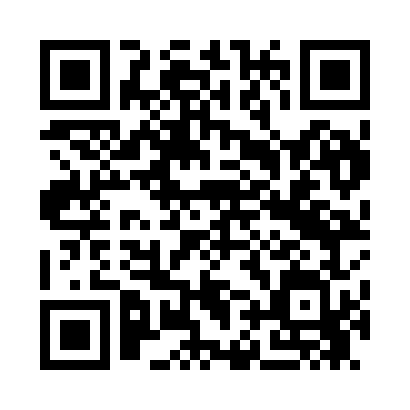 Prayer times for Tombi, EstoniaWed 1 May 2024 - Fri 31 May 2024High Latitude Method: Angle Based RulePrayer Calculation Method: Muslim World LeagueAsar Calculation Method: HanafiPrayer times provided by https://www.salahtimes.comDateDayFajrSunriseDhuhrAsrMaghribIsha1Wed2:545:231:146:309:0711:282Thu2:535:201:146:319:0911:283Fri2:525:181:146:329:1211:294Sat2:515:151:146:349:1411:305Sun2:505:131:146:359:1611:316Mon2:495:111:146:369:1811:327Tue2:485:081:146:379:2111:338Wed2:475:061:146:399:2311:349Thu2:465:041:146:409:2511:3510Fri2:455:011:146:419:2711:3611Sat2:444:591:146:429:2911:3712Sun2:434:571:146:449:3111:3813Mon2:424:551:146:459:3411:3914Tue2:424:531:146:469:3611:4015Wed2:414:501:146:479:3811:4016Thu2:404:481:146:489:4011:4117Fri2:394:461:146:509:4211:4218Sat2:384:441:146:519:4411:4319Sun2:384:421:146:529:4611:4420Mon2:374:411:146:539:4811:4521Tue2:364:391:146:549:5011:4622Wed2:354:371:146:559:5211:4723Thu2:354:351:146:569:5411:4824Fri2:344:331:146:579:5611:4825Sat2:344:321:146:589:5811:4926Sun2:334:301:146:599:5911:5027Mon2:324:291:147:0010:0111:5128Tue2:324:271:157:0110:0311:5229Wed2:314:261:157:0210:0511:5330Thu2:314:241:157:0310:0611:5331Fri2:304:231:157:0310:0811:54